Website Brief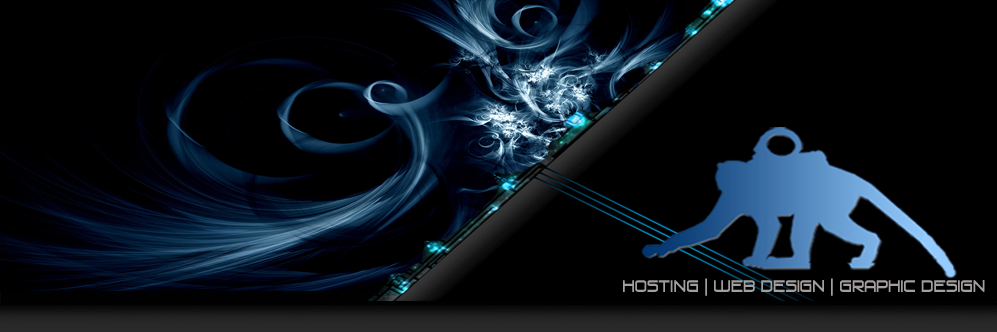 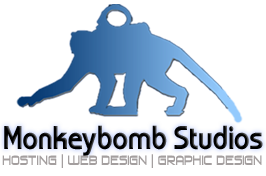 Client:      Email:      Contact:  IntroductionThank you for choosing Monkybomb Studios for your website we look forward to ensuring that your project is managed professionally with great service too.The first and most important step in the process is for you to go through this document and fill in all the information that you would like to appear on your website, think of it like the framework, we then take what you have given us and create your website.Steps FunctionalityChoose domain name (web address)Provide required email addresses (up to 10)Choose whether to host with us or use your own hosting solutionThoughts and ideas on custom functionsDesign ElementsLogoExamples of other websites you likeColours and layoutContentAdding the Information you require on each of the individual pages of your website including the pictures to be used.Photo/Video galleriesContact information for contact form on websiteAny Downloadable files/documentsSearch Engine Optimisation (SEO) List 10 keywords associated with your business Social MediaProvide links to your Facebook, twitter, YouTube etc. accountsFunctionalityThis is all about getting the basics in place to get the design process started.Choose your domain name : Eg. www.cretepave.co.za(You can check the availability of your name by going to www.whois.co.za)Domain name choice 1:Domain name alternative:Choose email addresses (up to 10) :1.2.3.4.5.6.7.8.9.10.Custom functionality:Please provide us with any special needs or functions you would like your website to perform below:Design ElementsThis is where we get an idea of what you would like to present to the world, including your colour scheme, logos, and design layout for your website.Logo(Please paste a copy of your logo in the empty space below, if you don’t have a logo yet, speak to us to help you design one)Examples of websites (Please provide us with some websites you have seen and liked and we can utilise the best elements to achieve your goal)1.2.3.4.5.Colours and LayoutProvide 3 colours you favourLayoutPlease provide us with any custom layout options you would like implemented eg. Search bars, newsfeeds, subscribe buttons, flash banners etc. below:Content Page 1 (eg. home)PAge 2Page 3page 5page 6 (photo Gallery)Please add your photos in the space below or as an attachment in an email to us, along with your briefing document.page 7 (Testimonials) (Please provide us with any testimonials and positive feedback you have received from your clients below or send us the email conversations or scanned letters)Page 8 (Contact us)(please fill in contact details below)Company name:Contact person:Contact landline numberContact Cell:Contact email: Any additional contact form response actions you may require please fill in belowProvide any downloadable content(Eg. Videos, Pdfs, Apps etc., in an attachment to our email address)Search Engine OptimisationPlease enter ten relevant search keywords for your business for example if you are a builder they could be, bricks, cement, home, renovations, construction etc.Social Media Please enter the addresses of your various social media platforms and pages, if you don’t have any setup yet please speak to us about initial setup and monthly management costs.Facebook account::Twitter Account:Google plus account:YouTube account:Soundcloud account:And that’s it!Thank you again for choosing us for your web design needs, email this completed briefing document back to us, and we will get your project started.